Comparative European PoliticsSwedish Political CultureA Man Called Ove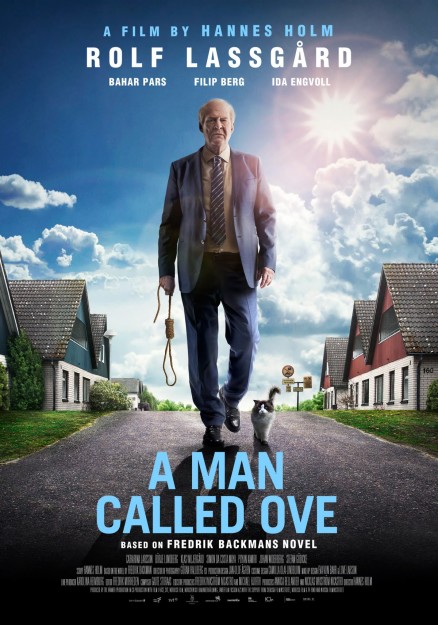 TrailerPlot summary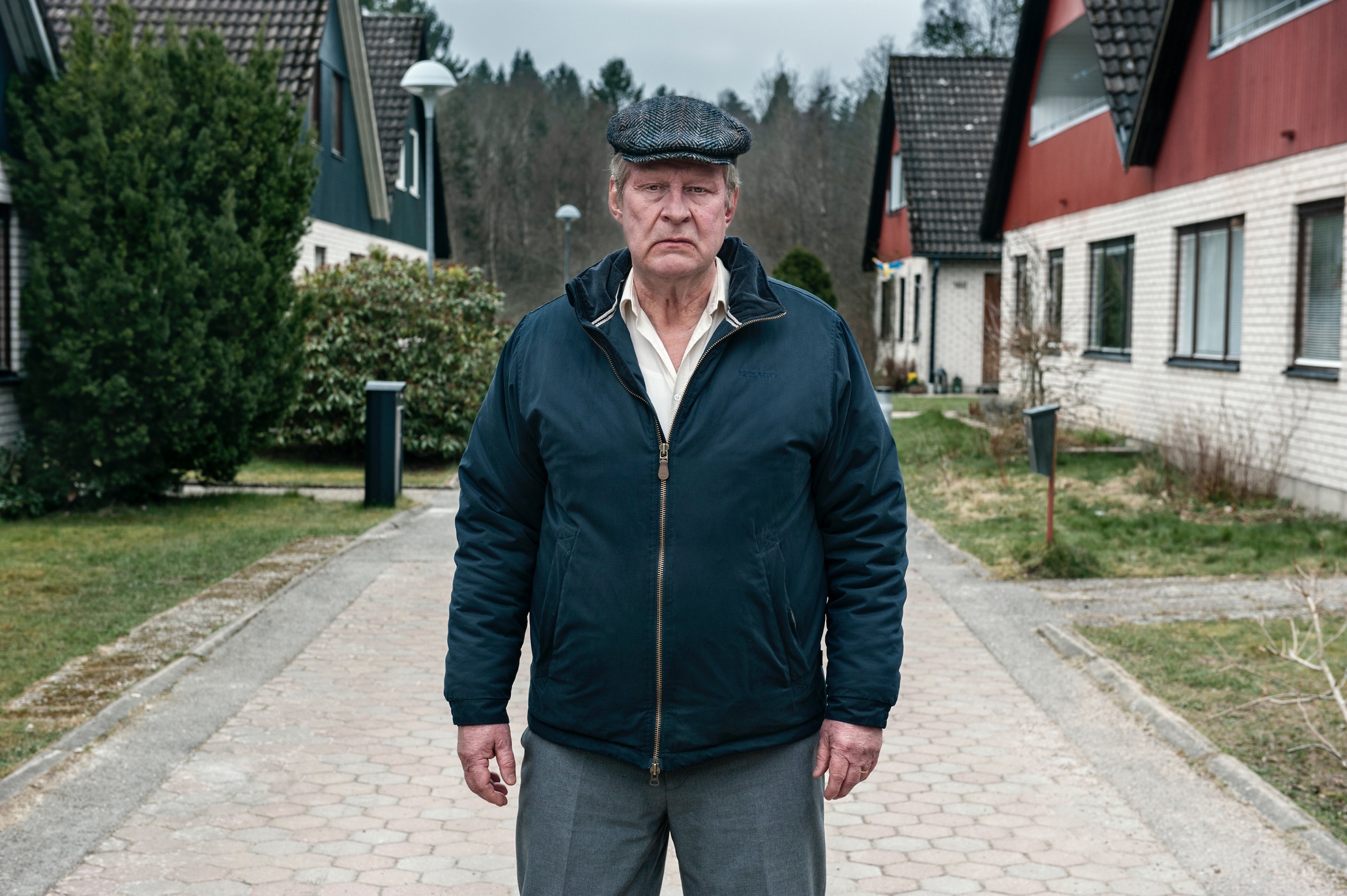 Why is Ove so unhappy?  (or is he?)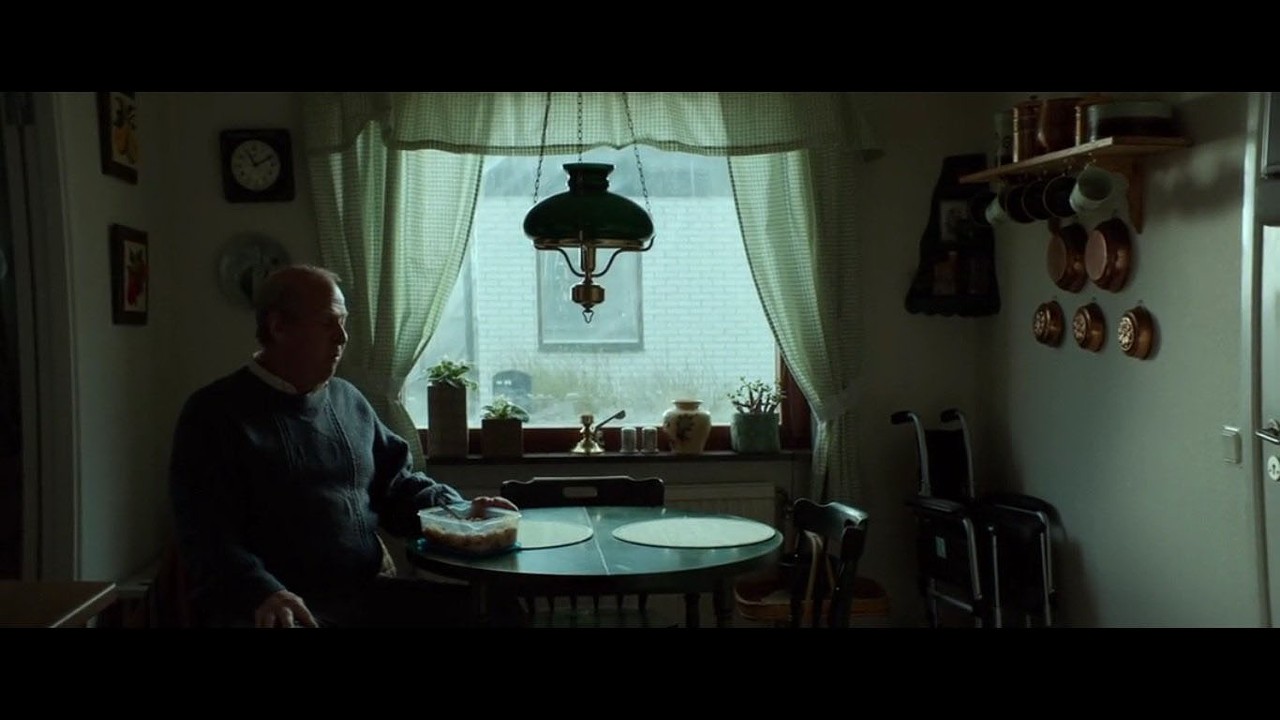 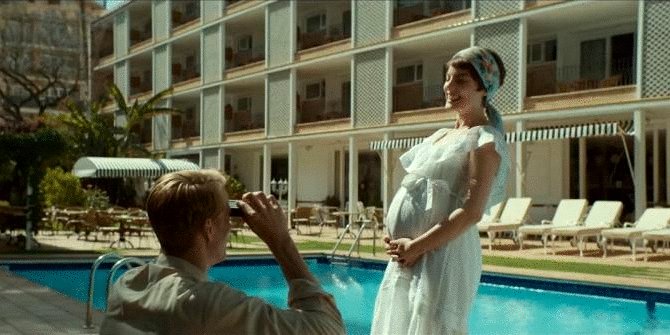 What larger story about Europe from mid-century to the present is told through Ove’s life?What story/stories about LIFE IN GENERAL are told by the film?What story about Swedish political culture is told in the film??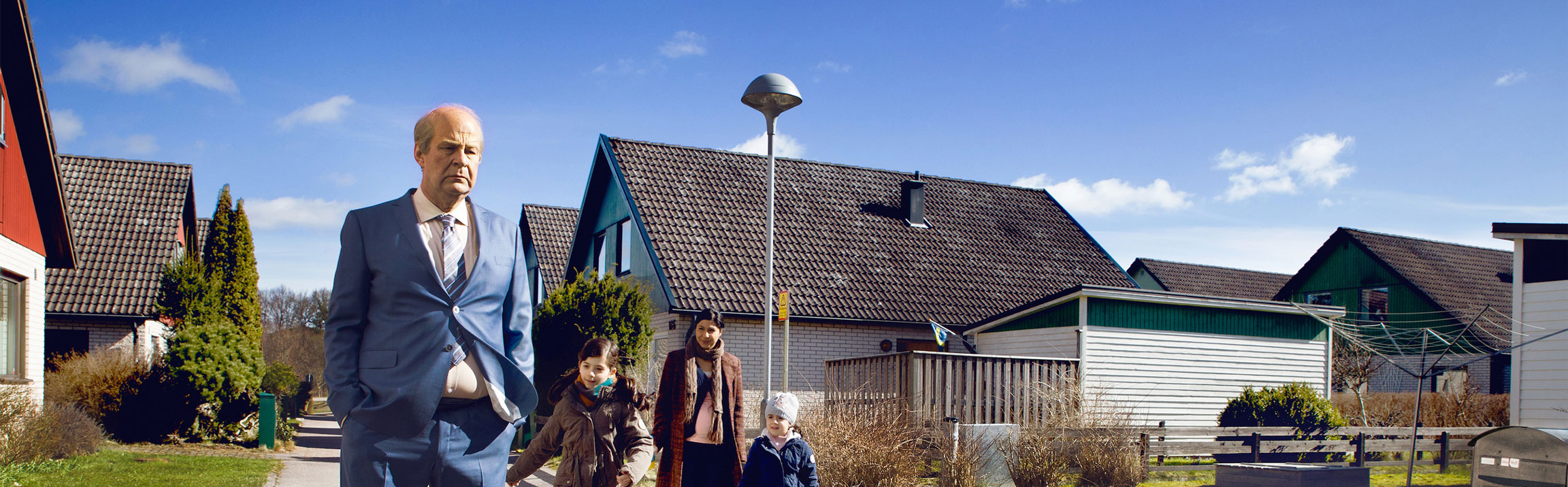 